Publicado en España el 26/10/2022 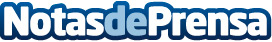 "Emilia" participa en la 67 edición de la SEMINCI de Valladolid y se estrenará en cines el 11 de noviembreLargometraje de Miguel Ángel Calvo Buttini que, a partir de ficción y documental, reivindica a una de las grandes personalidades de la literatura española, Emilia Pardo Bazán, firme defensora a su vez de los derechos de la mujer en una época, finales del siglo XIX y comienzos del XX, nada permeable a la equidad de género. "Emilia", filme producido por Salto de Eje PC y Twin Freaks Studio y distribuido por Barton Films, compite en la Sección Doc. España de la 67 Semana Internacional de Cine de ValladolidDatos de contacto:Prensa Emilia Film620366579Nota de prensa publicada en: https://www.notasdeprensa.es/emilia-participa-en-la-67-edicion-de-la_1 Categorias: Nacional Cine Artes Escénicas Literatura Madrid Galicia Murcia http://www.notasdeprensa.es